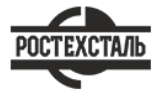 ГОСТ 12820-80Фланцы стальные плоские приварные на Ру от 0,1 до 2,5 МПа (от 1 до 25 кгс/см кв.). Конструкция и размерыСтатус: действующийВведен в действие: 1983-01-01Подготовлен предприятием ООО «Ростехсталь» - федеральным поставщиком металлопрокатаСайт www.rostechstal.ru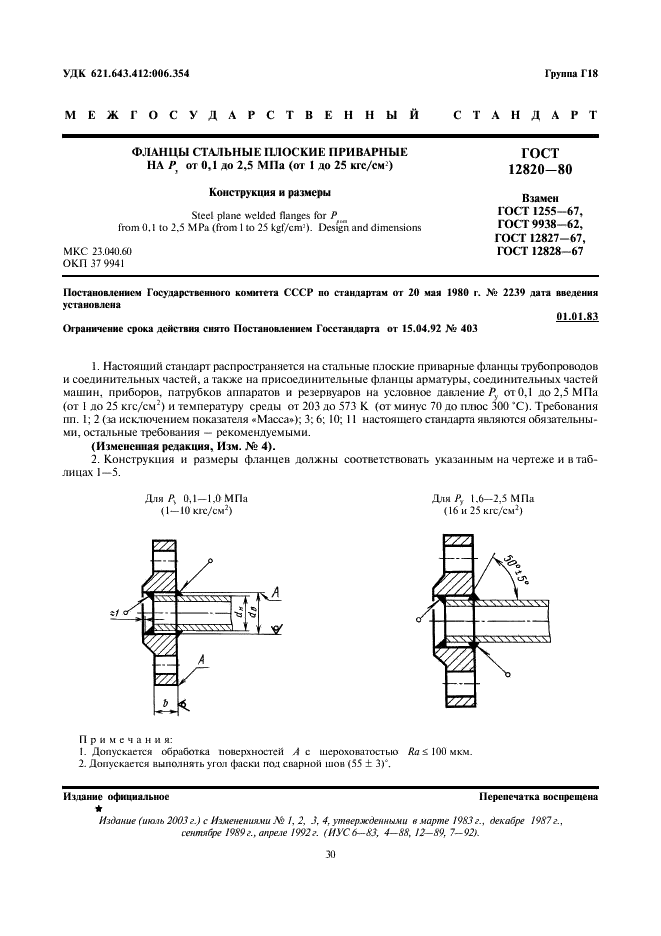 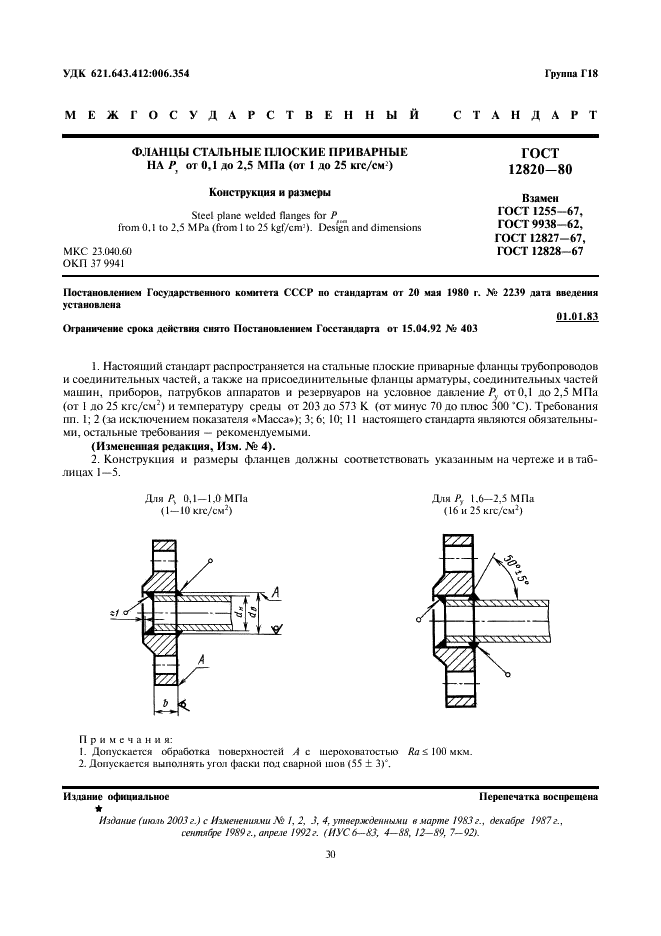 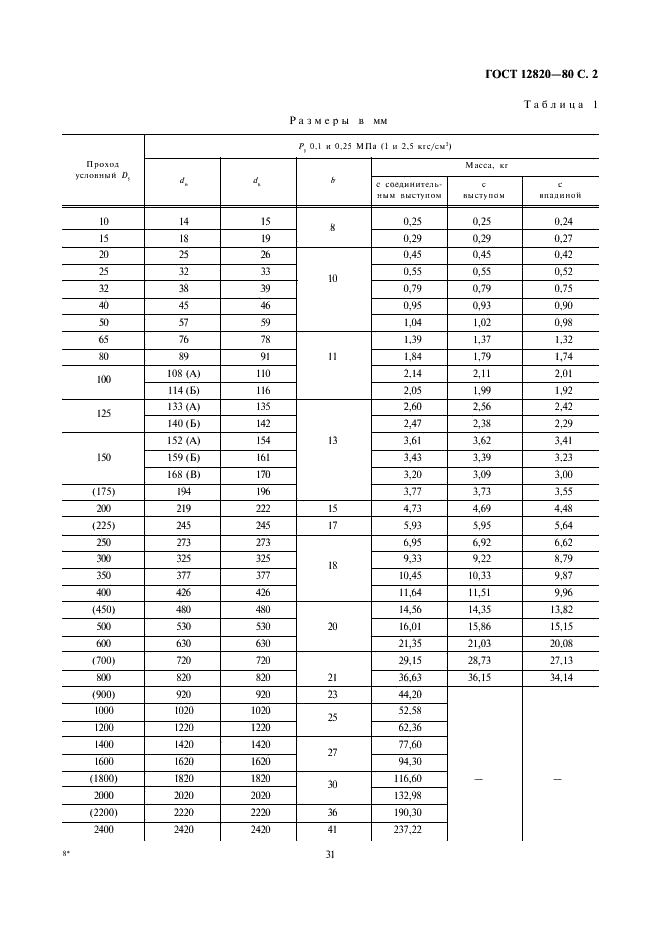 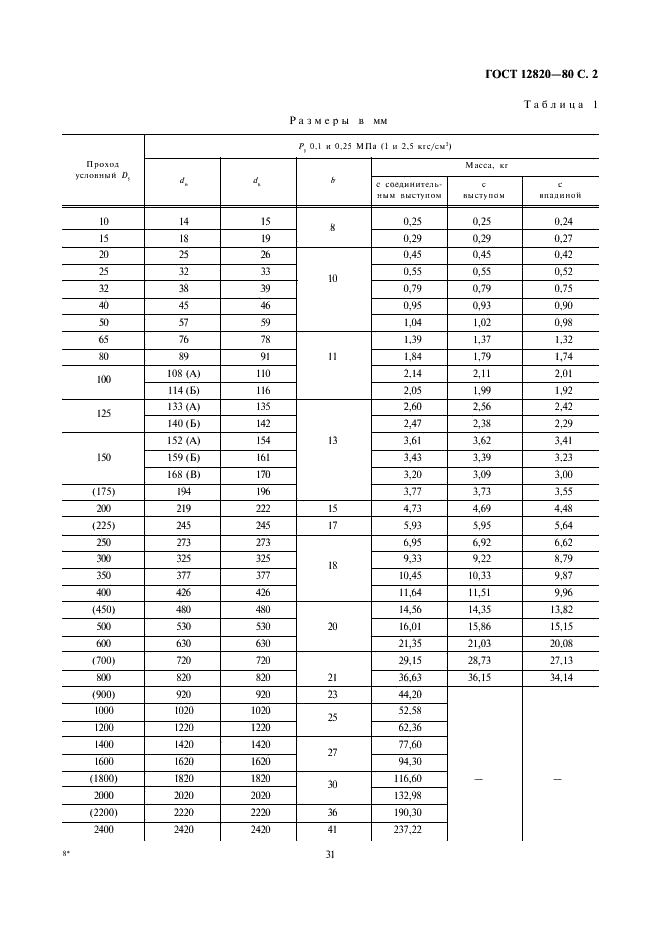 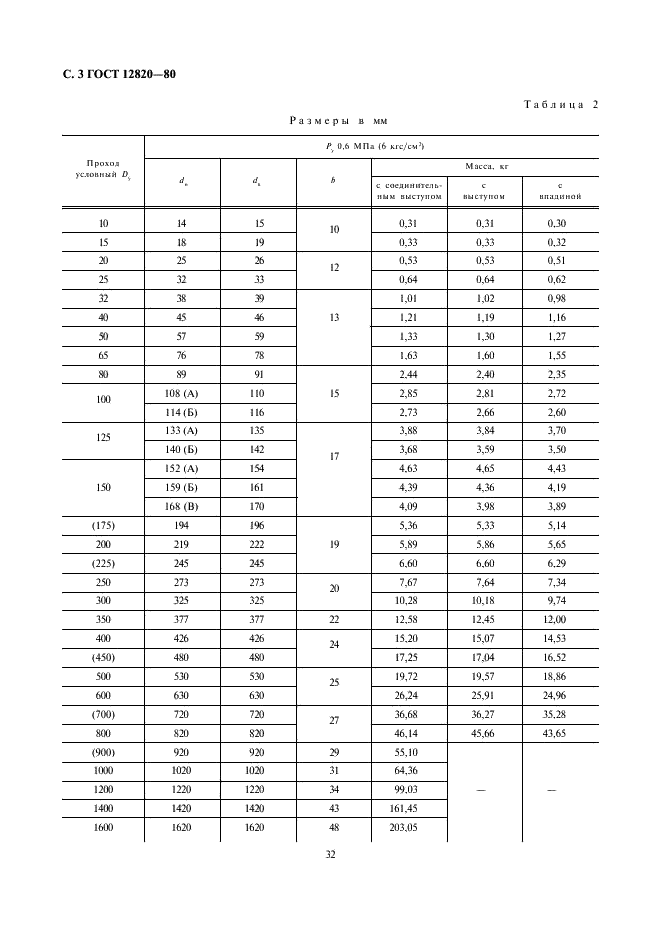 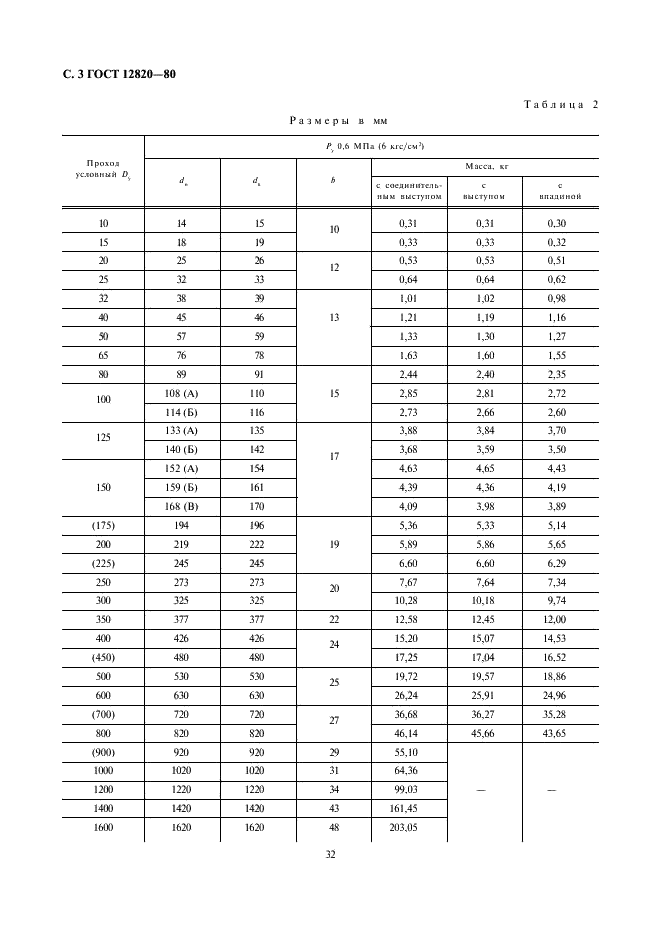 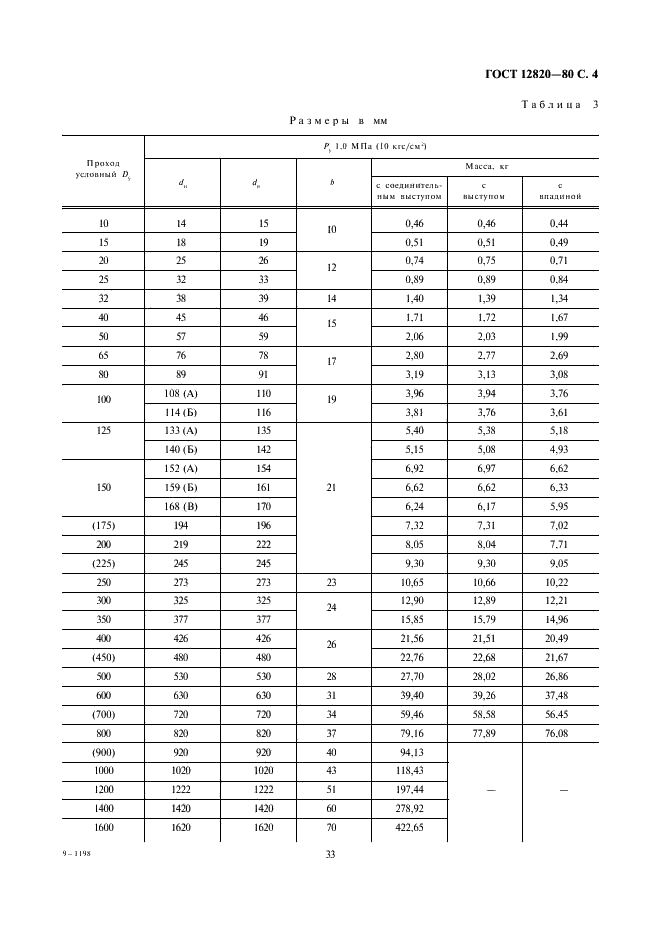 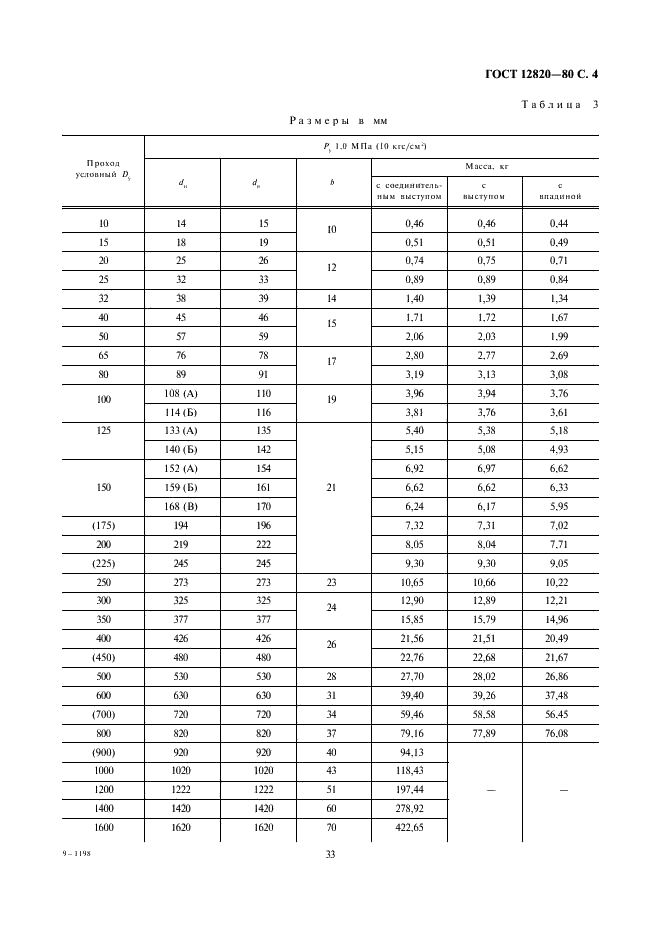 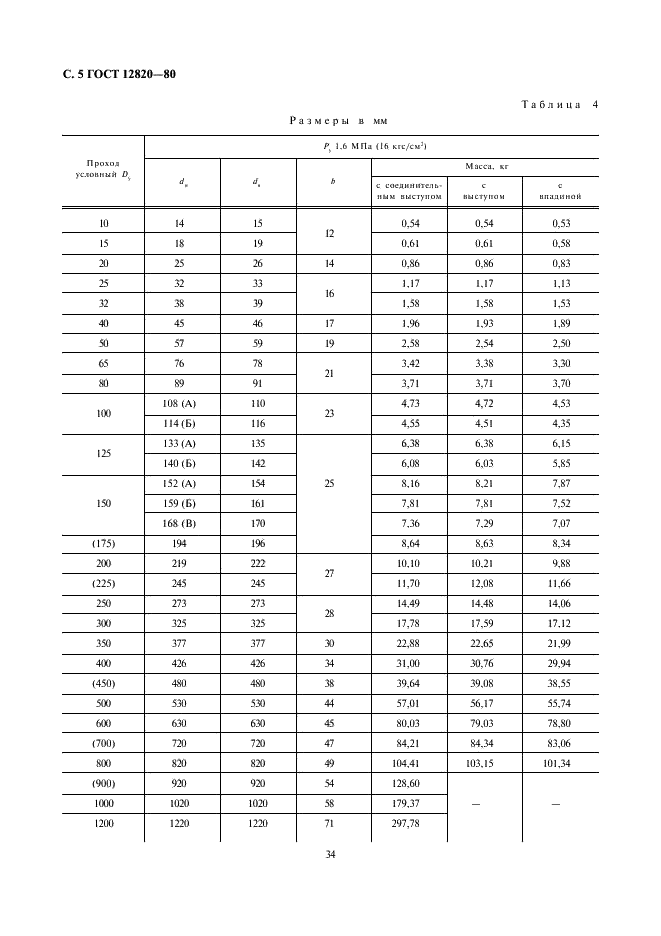 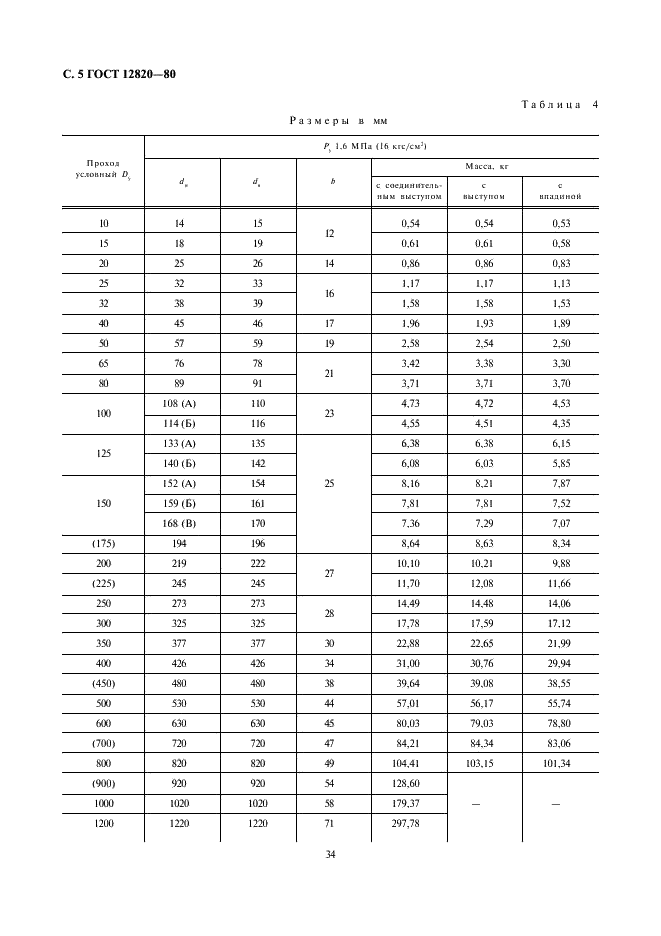 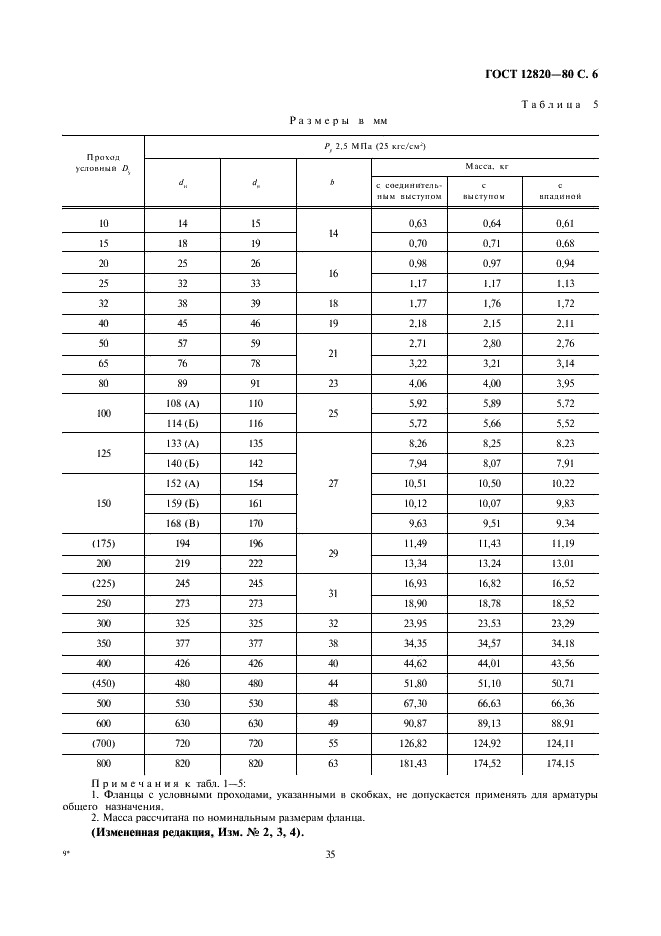 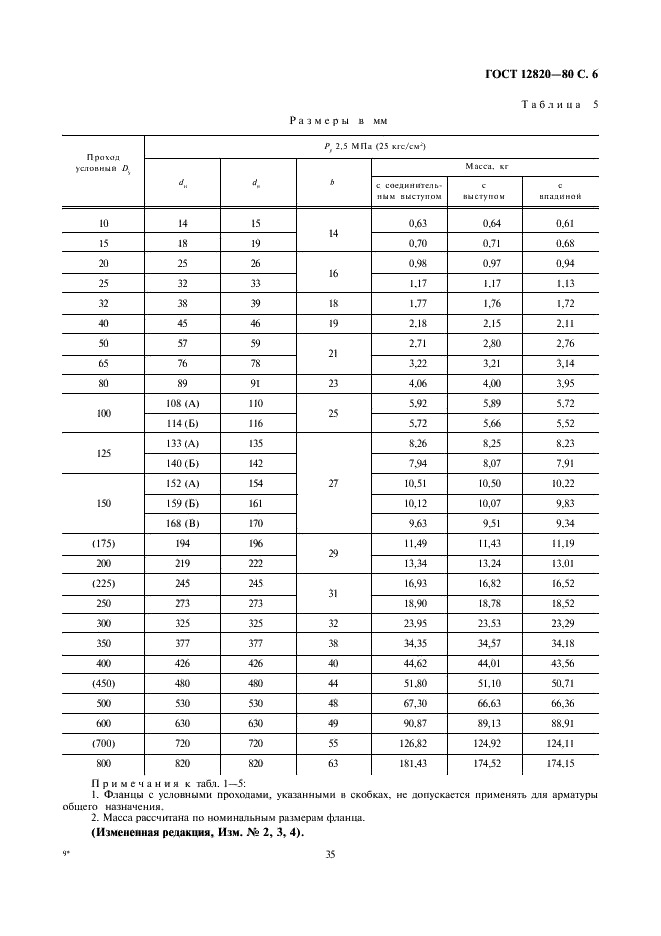 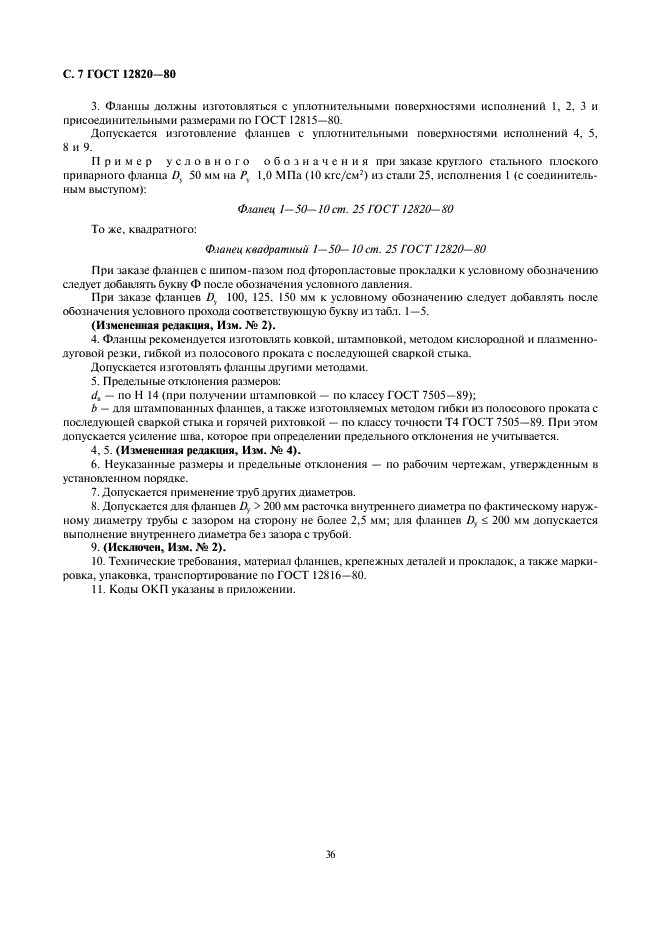 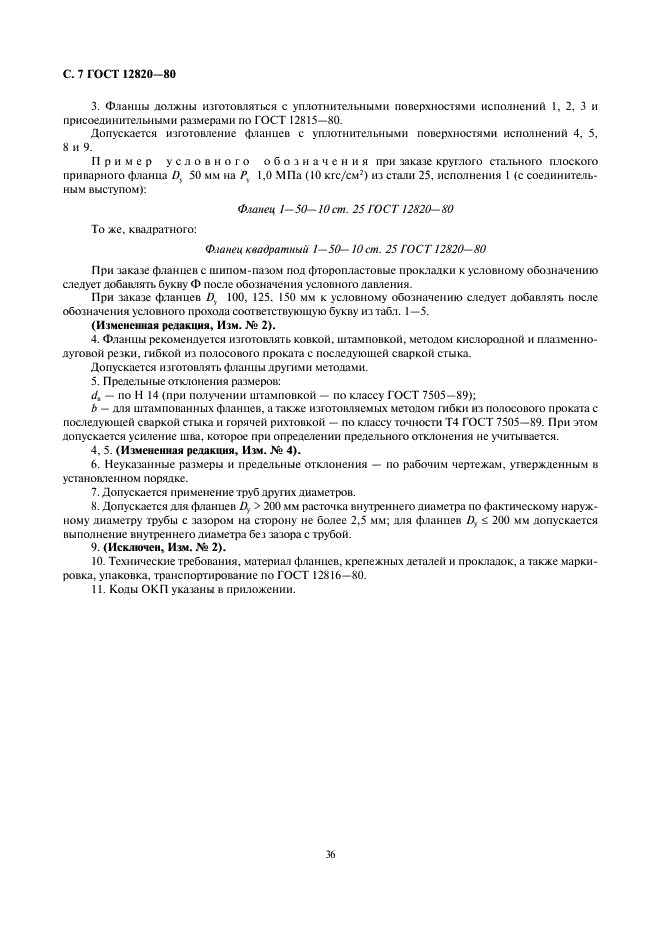 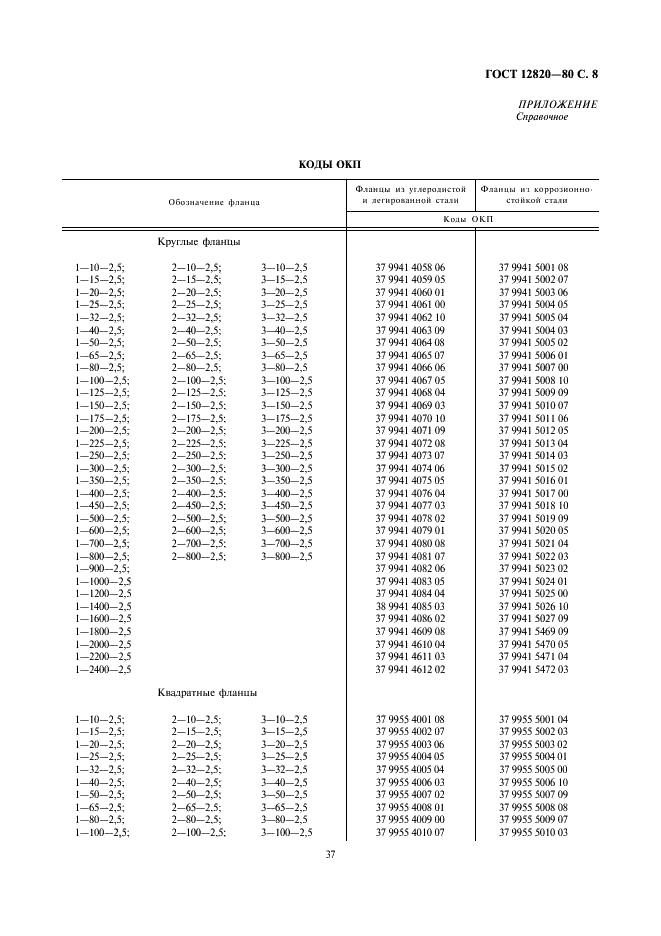 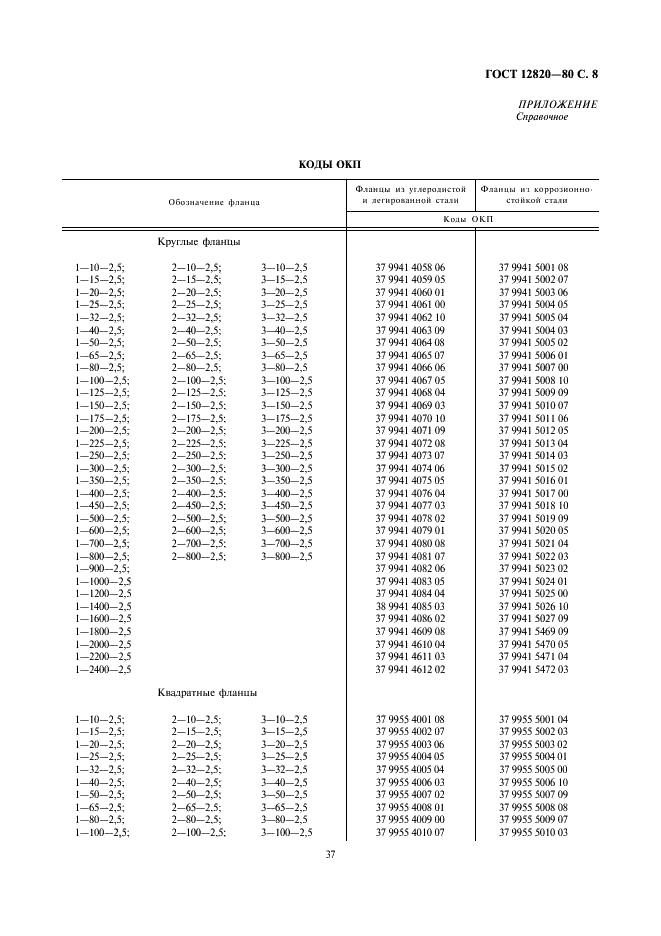 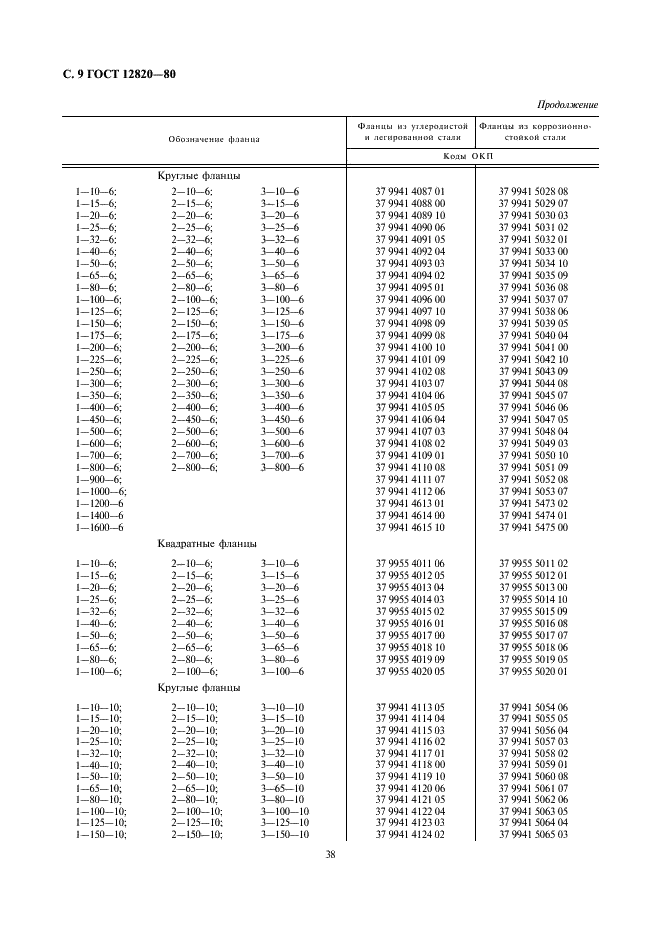 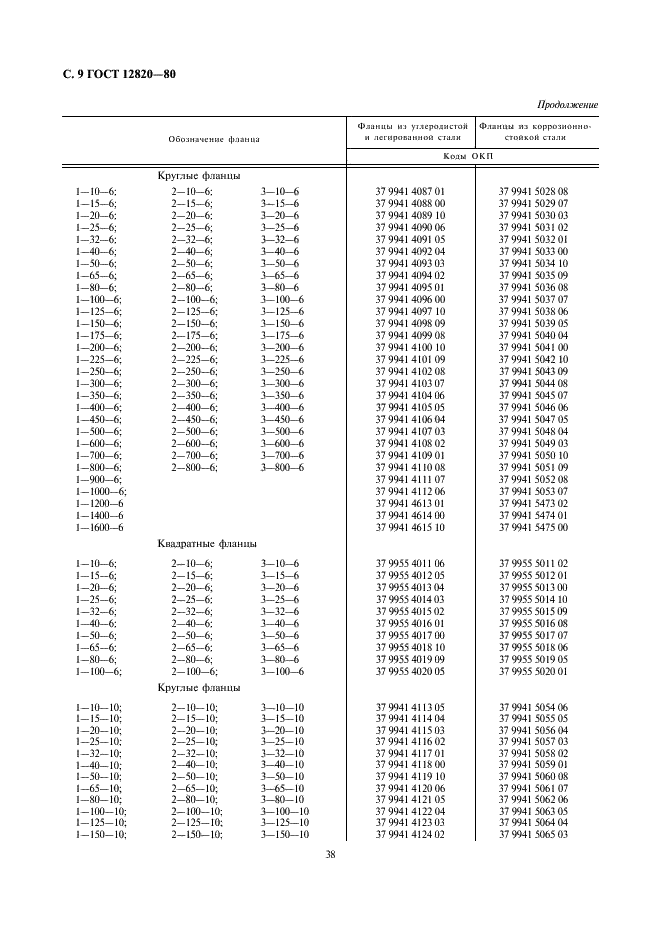 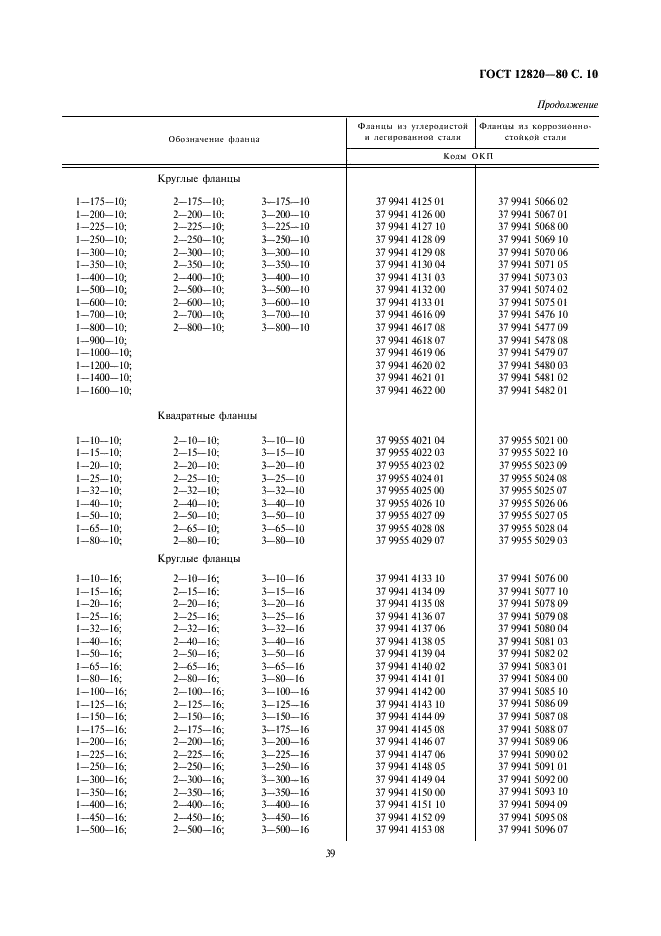 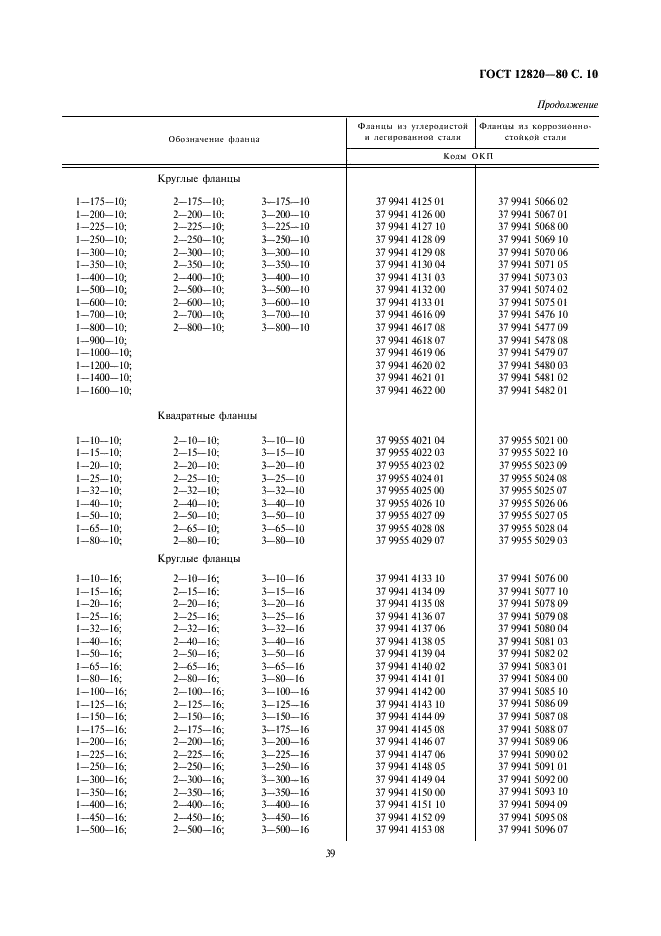 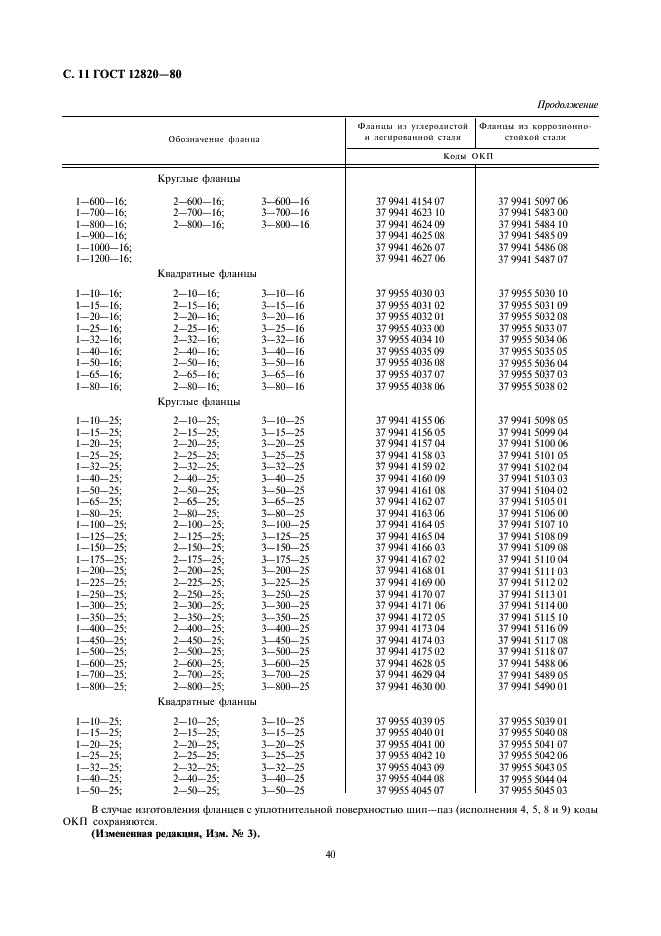 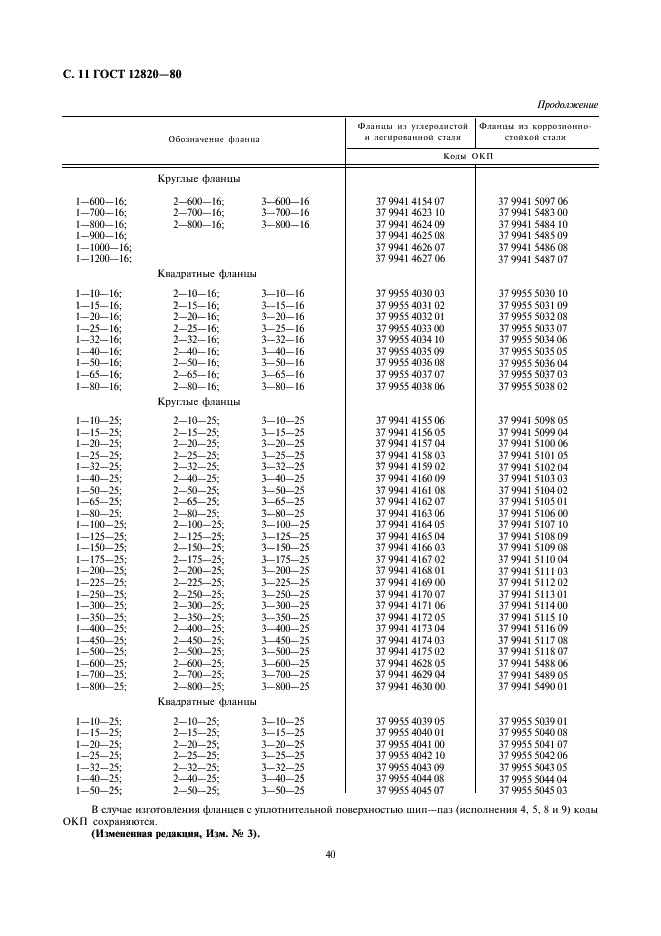 